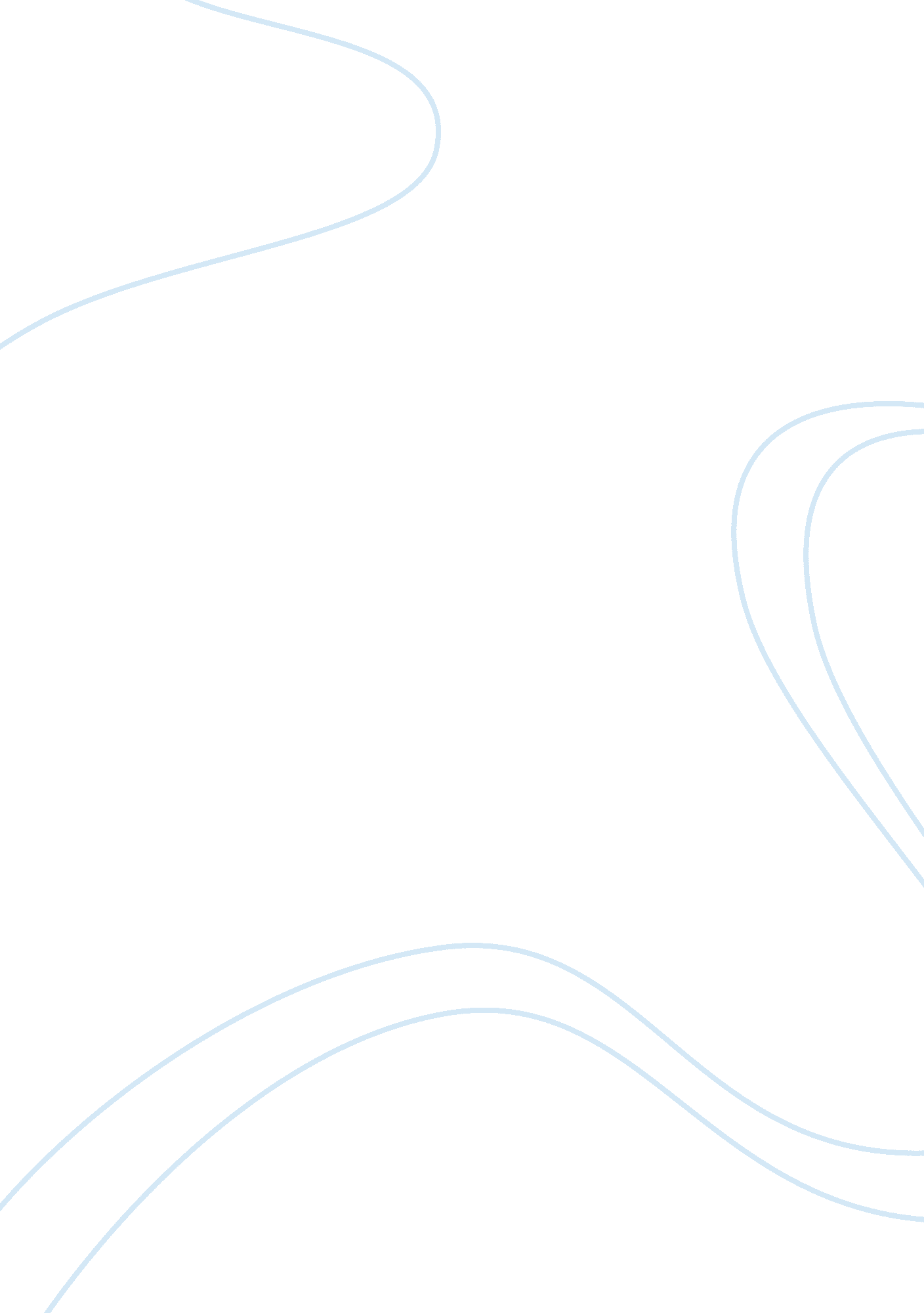 Princess bride review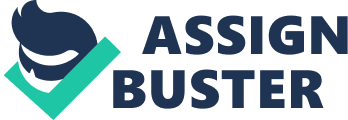 Exhilarating, hilarious and romantic. What more could you ask for in a film? ‘ The Princess Bride’, a 1987 film that never will go old, is an action-packed romantic comedy, directed by Rob Reiner. It’s moral, ‘ Things aren’t always as it seems’ gives the film a series of twist and turns, bound to keep the audience on the end of their seats. Perfectly plotted, this film is a must see for all teenagers needing for a new fairy tale to re-new their childhood. A never before seen fairy tale, set in a place called Florin, a farm boy named Westley (Cary Elwes) who works for a beautiful young lady named Buttercup (Robin Wright) on a farm in modern medieval time. Soon enough they fall in love, but they are too poor to get married, so Westley does a heroic act and sets off to seek his fortune. A disastrous turn of events happen when it is heard Westley is dead, killed by a mysterious pirate Roberts. The devastated Buttercup is forced to marry the royal Prince Humperdink (Chris Harandan). Buttercup soon vanishes mysteriously, kidnapped by three men; Fizzik (Andre the Giant), Inego (Mandy Patinkin) and Vizzini (Wallace Shawn). The nail-biting and mind crunching moments will spin the audience’s head. The absolutely beautiful and realistic props will blow the audience’s mind. A scene of a forest is so realistic and gloomy; it will give you a thrilling sight. The sounds are crystal clear, as though the audience is there at the actual scene. The audience will be awed at the realistic, dark plants used especially for the film. The suspense builds up when Buttercup and Pirate Roberts is slowly walking through the forest. Each second is a bomb and with the audience’s heart pumping. Just when things couldn’t get anymore scarier, Buttercup is suddenly sucked into a sand pit. Pirate Roberts also jumps in trying to save her. The acting is absolutely perfect and could not be improved in any way at all. This film is a dramatic change from all fairy tales known today. This is an amazing story that will warm the audience’s heart with love and laughter. I strongly recommend this film for teenagers that would love to re-live their childhood. I give this film a rate of 4. 5 out of 5 stars. 